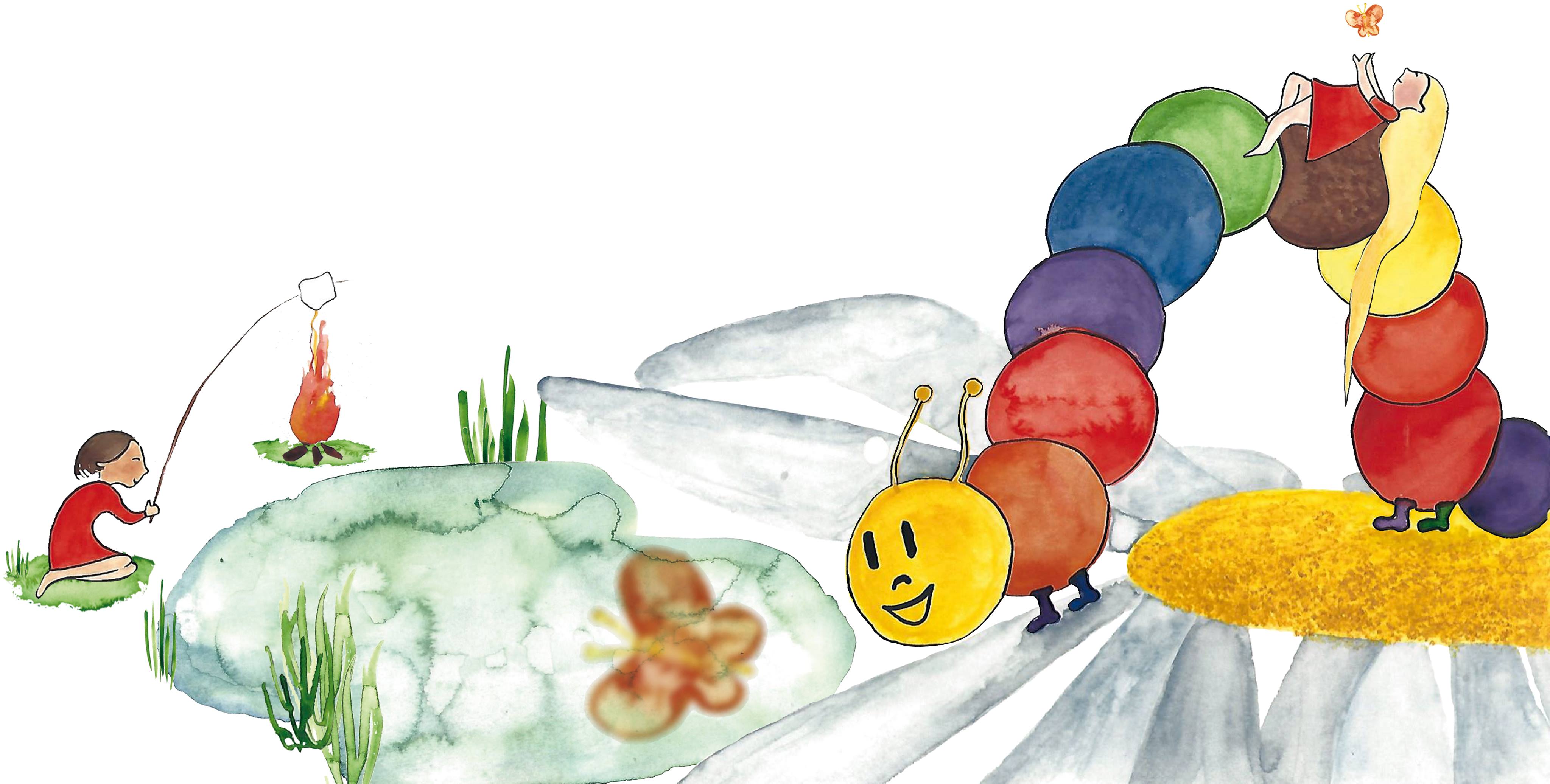 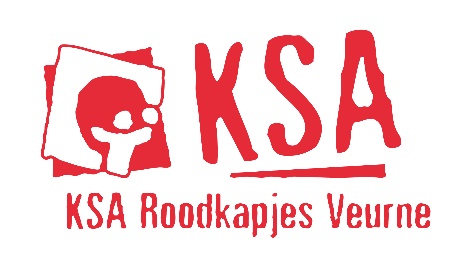 AfkomkalenderJIM2018 – 2019Beste Jimmers, dit jaar staan Lara, Leonie, Barbara en Annabelle weer voor jullie klaar. Het thema dit jaar is ‘groei uit jezelf’. Wij hebben er alvast super veel zin in, jullie ook? XOXO de leiding. 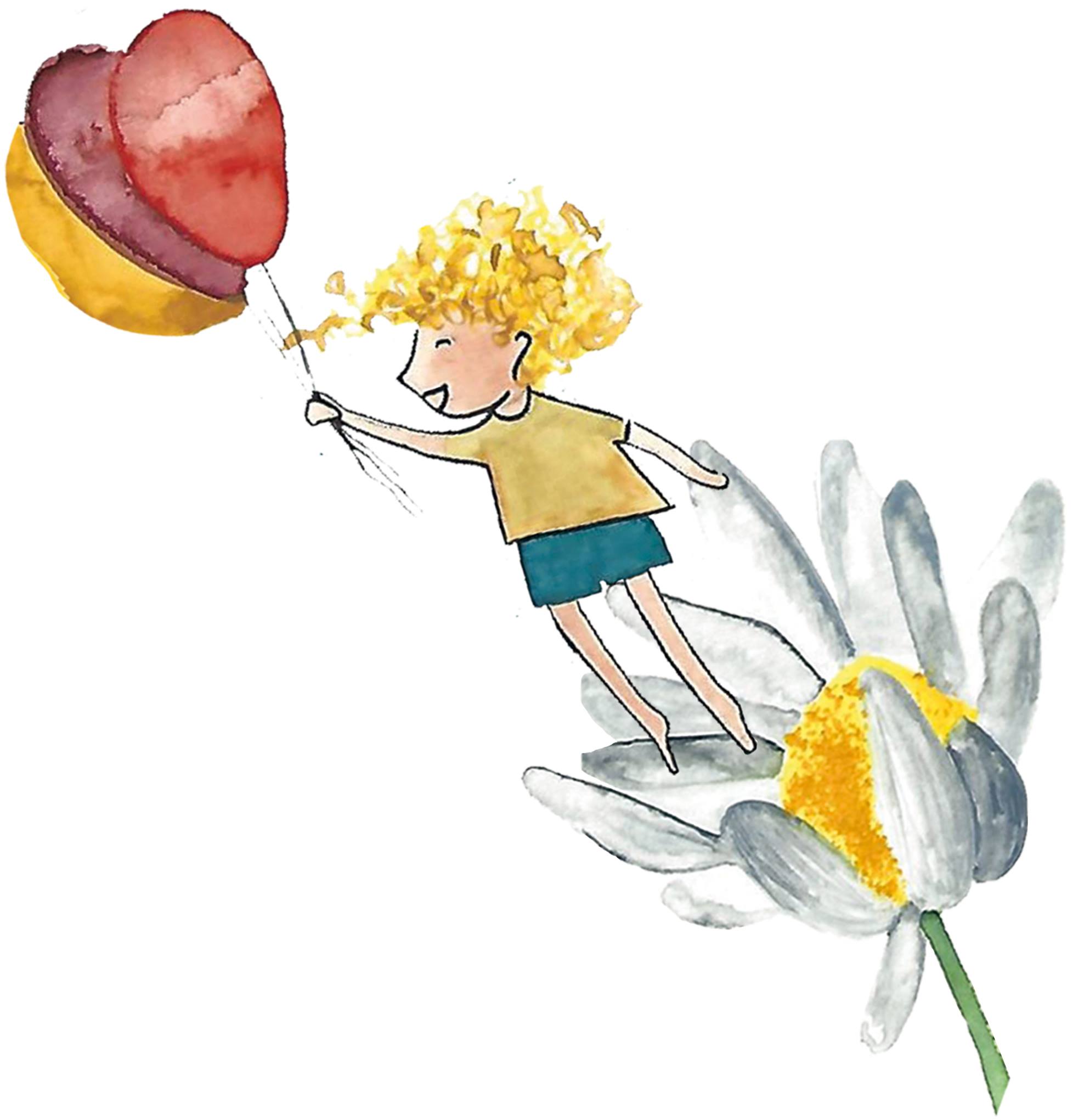 Voor vragen of problemen mag je altijd bellen/mailen naar:De takverantwoordelijke: Annabelle Dewulf: 0471220492, ksaroodkapjesjim@hotmail.comDe hoofdleiding: Janne Depotter (0496/60.17.18) & Jade Timperman (0483/59.81.23) ksaroodkapjeshoofdleiding@hotmail.com Bij vragen of problemen i.v.m. financiën mag je altijd mailen naar Leonie Laloo ksaroodkapjesfinancien@hotmail.com Datum?Wat?Waar? Wanneer?15 septemberStartdagBriekeljong13.30 – 16.30 u.22 septemberActiviteitBriekeljong13.30 u.– 16.30 u.6 oktoberBosctiviteitCalmeynbos14 – 16.30 u.19 oktoberDag van de jeugdbewegingOp school in uniformHeel de dag!27 oktoberActiviteitSpeelplaats College middelbaar14 – 16.30 u.27 & 28 oktoberMosselweekend Refter CollegeInfo volgt nog.10 novemberActiviteit (11.11.11- actie)Markt Veurne14 – 16.30 u.24 novemberActiviteitBriekeljong14 – 16.30 u.8 decemberSintfeestjeBriekeljong14 – 16.30 u.22 decemberKerstfeestjeBriekeljong14 – 16.30 u.5 januariFilmactiviteitBriekeljong14 – 16.30 u.2 februariActiviteitBriekeljong14 – 16.30 u.15, 16 & 17 februariJIMweekend Info volgt nog.Info volgt nog.9 maart ActiviteitBriekeljong14 – 16.30 u.16 maart ActiviteitBriekeljong14 – 16.30 u.30 maartActiviteitBriekeljong14 – 16.30 u.20 aprilVriendjesdagBriekeljong13.30 – 17 u.4 meiActiviteitBriekeljong14 – 16.30 u.18 meiStrandactiviteitSter der Zee, Koksijde13.30 u. met de fiets aan Briekeljong – 16.30 u.20 – 28 augustusGroot kampDen BroekkantBroekstraat 292370 ArendonkInfo volgt nog.